Муниципальное автономное общеобразовательное учреждение«Прииртышская средняя общеобразовательная школа»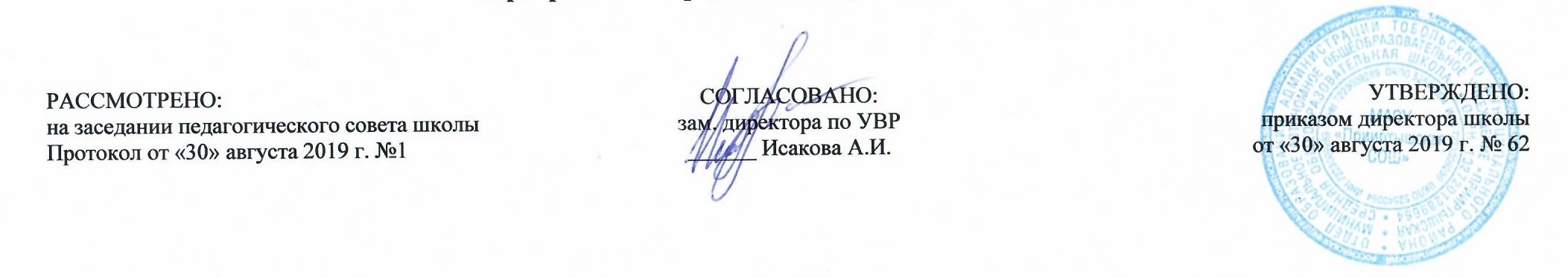 РАБОЧАЯ ПРОГРАММАпо немецкому языкудля 7 классана 2019-2020 учебный годПланирование составлено в соответствии 	ФГОС ООО	Составитель программы: Киргинцева Елена Николаевна,учитель ин. Языков первой квалификационной категориип. Приииртышский,Планируемые результаты освоения учебного предмета «Немецкий язык»:способствовать интеллектуальному и эмоциональному развитию личности подростка;развивать его память и воображение;создавать условия для творческого развития подростка;прививать навыки рефлексии и саморефлексии;развивать национальное самосознание наряду с межкультурной толерантностью;создавать ситуации для самореализации личности подростка;воспитывать самоуважение;воспитывать сознательное отношение к обучению, умение преодолевать трудности самостоятельно, способствовать формированию чувства успешности;учить ставить перед собой цели в изучении учебного предмета и достигать их;развивать интерес и уважение к культуре, истории, особенностям жизни стран изучаемого языка;раскрывать общеобразовательную и практическую ценность владения несколькими иностранными языками.Коммуникативные умения Говорение. Диалогическая речь Ученик научится начинать, вести/поддерживать и заканчивать различные виды диалогов в стандартных ситуациях общения, соблюдая нормы речевого этикета, при необходимости переспрашивая, уточняя;   расспрашивать собеседника и отвечать на его вопросы, высказывая свое мнение, просьбу, отвечать на предложение собеседника согласием/ отказом, опираясь на изученную тематику и усвоенный лексико-грамматический материал;рассказывать о себе, своей семье, друзьях, своих интересах и планах на будущее;сообщать краткие сведения о своем городе/ селе, о своей стране и странах изучаемого языка;описывать события/ явления, уметь передать основное содержание, основную мысль прочитанного или услышанного, выражать свое отношение к прочитанному/ услышанному, давать краткую характеристику персонажей;Говорение. Монологическая речь Ученик научится: рассказывать о себе, своей семье, друзьях, своих интересах и планах на будущее, сообщать краткие сведения о своем городе/селе, о своей стране и стране изучаемого языка с опорой на зрительную наглядность и/или вербальные опоры (ключевые слова, план, вопросы); описывать события с опорой на зрительную наглядность и/или вербальные опоры (ключевые слова, план, вопросы); давать краткую характеристику реальных людей и литературных персонажей; передавать основное содержание прочитанного текста с опорой или без опоры на текст/ ключевые слова/ план/ вопросы. Ученик получит возможность научиться: делать сообщение на заданную тему на основе прочитанного; комментировать факты из прочитанного/прослушанного текста, аргументировать своѐ отношение к прочитанному/прослушанному; кратко высказываться без предварительной подготовки на заданную тему в соответствии с предложенной ситуацией общения; кратко излагать результаты выполненной проектной работы. Аудирование Ученик научится:воспринимать на слух и полностью понимать речь учителя, одноклассников;    воспринимать на слух и понимать основное содержание несложных аутентичных аудио-/ видеотекстов, относящихся к разным коммуникативным типам речи (сообщение\ интервью);воспринимать на слух и выборочно понимать с опорой на языковую догадку и контекст краткие, несложныеаутентичные прагматические аудио- и видеотексты с выделением нужной/ интересующей информации;Ученик получит возможность научиться: выделять основную мысль в воспринимаемом на слух тексте; отделять в тексте, воспринимаемом на слух, главные факты от второстепенных; использовать контекстуальную или языковую догадку при восприятии на слух текстов, содержащих незнакомые слова; игнорировать незнакомые языковые явления, несущественные для понимания основного содержания воспринимаемого на слух текста. Чтение Ученик научится: читать аутентичные тексты разных жанров с пониманием основного содержания;читать несложные аутентичные тексты разных жанров и стилей с полным и точным пониманием;читать аутентичные тексты с выборочным пониманием значимой/ интересующей информации;Ученик получит возможность научиться: читать и полностью понимать несложные аутентичные тексты, построенные в основном на изученном языковом материале; догадываться о значении незнакомых слов по сходству с русским/родным языком, по словообразовательным элементам, по контексту; игнорировать в процессе чтения незнакомые слова, не мешающие понимать основное содержание текста; пользоваться сносками и лингвострановедческим справочником. Письменная речь Ученик научится: заполнять анкеты и формуляры;писать поздравления, личные письма с опорой на образец;Ученик получит возможность научиться: делать краткие выписки из текста с целью их использования в собственных устных высказываниях; составлять план/тезисы устного или письменного сообщения; кратко излагать в письменном виде результаты своей проектной деятельности; писать небольшие письменные высказывания с опорой на образец. Языковая компетентность (владение языковыми средствами) Фонетическая сторона речи Ученик научится: применять правила написания слов, изученных в основной школе; адекватно произносить и различать на слух все звуки иностранного языка; соблюдать ритмико-интонационные особенности предложений различных типов;распознавать и употреблять в речи основные значения изученных лексических единиц;знать основные способы словообразования (аффиксации, словосложения, конверсии);понимать и использовать явления многозначности слов иностранного языка;знать основных различий систем иностранного и русского языков.Ученик получит возможность научиться: выражать модальные значения, чувства и эмоции с помощью интонации; Орфография Ученик научится правильно писать изученные слова. Ученик получит возможность научиться сравнивать и анализировать буквосочетания немецкого языка. Лексическая сторона речи 	Ученик научится: узнавать в письменном и звучащем тексте изученные лексические единицы (слова, словосочетания, реплики-клише речевого этикета), в том числе многозначные, в пределах тематики основной школы; употреблять в устной и письменной речи в их основном значении изученные лексические единицы (слова, словосочетания, реплики-клише речевого этикета), в том числе многозначные, в пределах тематики основной школы в соответствии с решаемой коммуникативной задачей; соблюдать существующие в немецком языке нормы лексической сочетаемости; Ученик получит возможность научиться: употреблять в речи в нескольких значениях многозначные слова, изученные в пределах тематики основной школы; находить различия между явлениями синонимии и антонимии; распознавать принадлежность слов к частям речи по определѐнным признакам (артиклям, аффиксам и др.); использовать языковую догадку в процессе чтения и аудирования (догадываться о значении незнакомых слов по контексту и по словообразовательным элементам). Грамматическая сторона речи Ученик научится: оперировать в процессе устного и письменного общения основными синтаксическими конструкциями и морфологическими формами немецкого языка в соответствии с коммуникативной задачей в коммуникативно-значимом контексте; распознавать и употреблять в речи: различные коммуникативные типы предложений: утвердительные, отрицательные, вопросительные (общий, специальный, альтернативный, разделительный вопросы), побудительные (в утвердительной и отрицательной форме); познакомится с прямым и обратным порядком слов, с безличными предложениями, описывающими погоду, с предложениями с Infinitiv с zu и без zuуправлениемглаголов liegen — legen, stehen — stellen, sitzen — setzen, hängen — hängen; побудительнымипредложениямитипа Lesen wir! строить все типы вопросительных предложений;  предложения с неопределенно-личным местоимением man;  предложения с инфинитивной группой um...zu, statt...zu, ohne...zu, (an)statt...zu + Infinitiv; сложносочиненные предложения с союзами darum, deshalb, deswegen, denn; сложноподчиненные предложения дополнительные с союзами dass, ob;  познакомится с семантикой и особенностью употребления основных модальных глаголов,глаголы с отделяемыми и неотделяемыми приставками в разных временных формах;  распознавать и употреблять в речи определенный, неопределённый и нулевой артикль; склонения имен существительных, имен прилагательных; наречий; предлогов, имеющих двойное управление, предлогов, требующих Dativ, предлогов, требующих Akkusativ;количественные числительные свыше 100 и порядковые числительные свыше 30. Дата и год. Социокультурные знания и умения:знать национально-культурных особенностей регионов России и стран немецкого языка, полученные на уроках немецкого языка и в процессе изучения других предметов (знания межпредметного характера);  осознавать роль и место родного и немецкого языков в современном мире;  знать употребительную фоновую лексику и реалии страны/стран немецкого языка; иметь представление о социокультурном портрете немецкоязычных стран, их культурном наследии;  понимать различия в речевом этикете в ситуациях формального и неформального общения в рамках изучаемых предметов речи;  уметь осуществлять адекватное речевое и неречевое поведение, в том числе с носителями немецкого языка, в распространенных ситуациях бытовой, учебно-трудовой, социокультурной/межкультурной сфер общения;  уметь представлять родную страну и культуру на иностранном языке, оказывать помощь зарубежным гостям нашей страны в ситуациях повседневного общения.Содержание учебного предмета «Немецкий язык»	Глава 1.Как прошло лето? 10 часовСтарые знакомые и новые друзья и подруги. Природа и погода летом. Виртуальное путешествие-возвращение в лето. Мои впечатления о лете, рассказ о погоде, рассказ о событиях в прошлом, притяжательные местоимения в именительном ир дательном падежах. Артикли в дательном падеже. Прошедшее разговорное время Perfekt – PartizipII.	Глава 2. Планы на будущее, 9 часовВыражение надежды и желания при описании планов на будущее, профессии, предположения, разработка плана достижения цели, описание событий в прошлом. Придаточные предложения с союзами dass и  well. Модальные глаголы в Präteritum;	Глава 3. Дружба. Маленькая перемена. 10 часовРазговоры о дружбе, просьбы о помощи, сравнение черт характера и внешности людей, комплименты. Личные местоимения в дательном падеже. Сравнительная степень прилагательных и наречий. Союзы als, wie.		и погода весной. Чтение книг и свободное времяпрепровождение. Поездка Штэффи в Австрию, земля Гессен.		Глава 4. Изображение и звук. 10 часовЭлектронные средства коммуникации и информации, передача указаний, написание СМС- сообщений и электронных писем, придаточные предложения с союзом wenn. Модальные глаголы dürfen и sollen, придаточные предложения в начале сложного предложения.		Глава 5. Взаимоотношения. 9 часовРассказ о чувствах, описание школы, формулировка правил поведения, умение находить компромиссы в споре, возвратные глаголы, склонение местоимений Welch-, jed-, dies-.		Глава 6. Это мне нравится. 11 часовМода и дизайн одежды, описание вещей и людей, обсуждение покупаемой одежды, комментарии статистических данных. Прилагательные перед существительными в качестве определения в именительном и винительном падежах после определенного и неопределенного артиклей, притяжательных местоимений и отрицания kein.  		Глава 7. Подробнее о себе. Большая перемена. 9 часовОписание людей, высказывание предположений, называние дат, понимание художественного текста среднего объема. Порядковые числительные. Окоенчания прилагательных в дательном падеже.№п/п в темеРазделы, темыКоличество часов№п/п в темеРазделы, темыКоличество часовГлава 1. Как прошло лето?161Тема 1. Как прошло лето?   Рассказываем о каникулах Межличностные взаимоотношения в семье, со сверстниками. 2Прошедшее разговорное время Perfekt3С кем? С кем? Предположения4Притяжательные местоимения в именительном и дательном падежах.5Погода. Гора Мёнх, Швейцария.6Артикли в дательном падеже. 7Ударение в глаголах с  приставками    8Климат, погода, условия проживания в городской, сельской местности.9Lektion 3. Мы читаем и вспоминаем о летнем отдыхе!10Каникулы в различное время года.11Немецкоязычные страны и родная страна, их географическое положение, столицы и крупные города.12Lektion 4. Мы и наши домашние животные Природа, флора и фауна.13Обобщение и систематизация знаний14Обобщение и систематизация знаний15Обобщение и систематизация знаний16Обобщение и систематизация знанийГлава № 2 «Мои планы на будущее»71Мечты, профессии. Я хотел бы стать… Межличностные взаимоотношения в семье, со сверстниками. Решение конфликтных ситуаций. 2Модальные глаголы в Prдteritum - придаточные предложения с союзами dass и weil 3модальные глаголы в Prдteritum - придаточные предложения с союзами dass и weil 4Фонетика: интонация в придаточном предложении5Профессиональная практика и профессиональное образование6Профессиональная практика и профессиональное образование7Профессиональная практика и профессиональное образованиеГлава 3. «Дружба»81Друзья и подруги.Межличностные отношения. Дружба, внешность, черты характера.2Дружба, внешность, черты характера.3Дружба, внешность, черты характера.4Хороший друг – какой он? Сравнение5Хороший друг – какой он? Сравнение6Хороший друг – какой он? Сравнение7Обобщение и систематизация знаний.8Обобщение и систематизация знаний.Глава 4 «Изображения и звуки»91Электрические приборы. 2Электроника, источники информации и средства связи, компьютерные игры 3Электроника,  источники информации и средства связи, компьютерные игры 4Средства коммуникации.5Телеканалы и радиостанции. Ты должен!6Телеканалы и радиостанции. Ты должен!7Телеканалы и радиостанции. Модальные глаголы8Телеканалы и радиостанции. Модальные глаголы9Телеканалы и радиостанции. Модальные глаголыГлава № 5 «Взаимоотношения»111Самочувствие.2Я радуюсь/ сержусь, если …3Я радуюсь/ сержусь, если…4Школа К. Штреля в Марбурге.5Интервью с ученицей.6Интервью с ученицей.7Ориентация и способность к передвижению.8Ориентация и способность к передвижению.9Обобщение и систематизация знаний.10Обобщение и систематизация знаний.11Обобщение и систематизация знаний.Глава 6 «Это мне нравится!»51Что кому нравится?2Мне нравится /не нравится …3Мне нравится /не нравится …4Описываем внешность5Описываем внешностьГлава № 7. «Подробнее о себе»121Ваши предположения - описываем подростка.2Ваши предположения - описываем подростка.3Ваши предположения - описываем подростка.4Какое сегодня число?5Важные дни, даты6Важные дни, даты7Школьная жизнь8Школьная жизнь9Школьная жизнь10Обобщение и систематизация знаний11Обобщение и систематизация знаний12Комплексное обобщение изученного материала за курс 7 классаИтого за 1 четвертьИтого за 1 четверть16Итого за 2 четвертьИтого за 2 четверть16Итого за 3 четвертьИтого за 3 четверть20Итого за 4 четвертьИтого за 4 четверть16Итого:Итого:68